  Title of Book: 										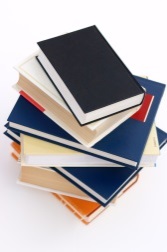   Author: 											  Book Talk REQUIREMENTSStep One: ( required!)  Hold The Book Up!  Show the book if you have it or bring a picture of the cover. Tell why you believe the author chose that title and why the cover is illustrated as it is. “ The book is probably titled this way because…”“ The front cover shows_____ because_______” Step Two:  Summarize the Plot ( main events)  ( you may use 1-2 Notecards/Slides)Theme ( lesson the main character learned, big ideas the author is teaching (another card/slide )main conflict ( problem main character faces).  Add any thoughts about other books that might be familiar. (  Theme and Conflict combined ; you  may use another  1-2 Notecards/Slides) “The main character(s) in this book are_____.  Their main conflict is________”“The antagonist(s) in this book are_______  . One big idea I can take away from this book, or in other words, the theme of this book is_________.”Do not state “ Never give up” as your theme . This can apply to EVERY book ever written.   Instead, choose a way to capture your protagonist’s journey so that we can all learn something from their human weaknesses and strengths.
STEP THREE: You can read straight from the book! ( One notecard/Slides for your ideas about the quote. You don’t have to memorize the quote) Provide a quote from the book, or read a paragraph out loud.  This quote or paragraph must be a part where you really liked the writing.   “ Here is a quote/paragraph  from the book that I really liked…(Type it up OR bring in book with the page marked ahead of time)“Here is why  I chose this paragraph”           OTHER THINGS TO REMEMBER:You may not choose a book that you have already read in 5th grade ( Battle of the Books, Teacher read to you, book report in 5th grade or your summer reading book)You may not choose any of the following books. These are popular movies and conflict with the integrity of reading the book first.  Parent signature may allow a student to read one of these, but an additional slide/notecard will need to follow, comparing and contrasting the book and the movie. Maze RunnerScorch TrialsDivergentHunger Games ( all)If I StayThe Fault in Our StarsPercy Jackson books (all)Harry Potter books (all)WonderCity of EmberThe GiverIf you want to bullet point 5 slides on a Powerpoint/ Google Slides instead of 5 notecards, that is fine. This is not required.  Notecards work fine too. Share your document with me in Google OR email your Powerpoint to me BEFORE your book talkBook talk must be between 4 and 5 minutes/ Points deducted for not meeting time requirements.Notecards/Slides are meant for guidance. Reading all spoken words directly from the cards or slides will result in a poor grade.  This is a presentation, not just reading to the class. 									 Sept, 2018BOOK TALKS---SHARING OUR READING AS A CLASSDear Families-Your student will be started an  independently chosen book project in English today. Through the use of your child’s personal selection, we will culminate this project with a Book Talk done in front of the class. A calendar is posted in my room with dates starting as early as  October /8 . Some students can also choose to sign up for a book talk as late as Nov. 9th Some requirements regarding books:Book must be in a novel  form. Comic books, reference, how-to,  or informational will not be accepted. Some books are not options for book talks. See requirements sheet.Book must be a selection that your student did NOT do in elementary school, has already read or did for the Summer Reading Project.  In other words, avoid a book that your student is  recycling from a previous assignment or class. If your student is an avid reader and is in the middle of a book right now, that is fine. Students who do not have a book completed and have not prepared for the book talk will receive reduced credit for every day late.    How can you help????Please confirm that your student has a book and that you have seen it . Remind your student that he/she has a deadline in which the book must be finished.  Help develop a reading schedule so that your student is ready on his/her chosen date. My student,________________ ________  has chosen the following title for his/her book:Title of book _________________________________ Author______________________We will be making plans to get this book either through a public library, the school library or borrowing from a classmate .  I know my student has chosen a date to do his/her book talk. My student’s self-selected book talk date will be:_________________________Parent Signature___________________________________________________